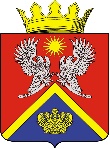 АДМИНИСТРАЦИЯ СУРОВИКИНСКОГО МУНИЦИПАЛЬНОГО РАЙОНА ВОЛГОГРАДСКОЙ ОБЛАСТИПРОЕКТ ПОСТАНОВЛЕНИЯот _____________                               № _____О внесении изменений в постановление администрации Суровикинского муниципального района Волгоградской области от 26.12.2016 № 1493«Об утверждении Положения об обеспечении питанием обучающихся в муниципальных общеобразовательных организациях Суровикинского муниципального района Волгоградской области, реализующих программы начального общего, основного общего и среднего общего образования»В соответствии с Федеральным законом от 29.12.2012 № 273-ФЗ «Об образовании в Российской Федерации», Законом Волгоградской области от 31.12.2015 № 246-ОД «Социальный кодекс Волгоградской области», постановлением Администрации Волгоградской области от 27 октября 2022 г. № 638-п «О внесении изменения в постановление Администрации Волгоградской области от 10 августа 2020 г. № 470-П «Об установлении размера частичной компенсации стоимости горячего питания, предусматривающего наличие горячего блюда, не считая горячего напитка, не менее одного раза в день, на одного обучающегося в день», руководствуясь Уставом Суровикинского муниципального района Волгоградской области, администрация Суровикинского муниципального района Волгоградской области постановляет:1. Внести в Положение об обеспечении питанием обучающихся в муниципальных общеобразовательных организациях Суровикинского муниципального района Волгоградской области, реализующих программы начального общего, основного общего и среднего общего образования, утвержденное постановлением администрации Суровикинского муниципального района Волгоградской области от 26.12.2016 № 1493 «Об утверждении положения об обеспечении питанием обучающихся в муниципальных общеобразовательных организациях Суровикинского муниципального района Волгоградской области, реализующих программы начального общего, основного общего и среднего общего образования» (далее – постановление) следующие изменения:в пункте 3.12:- в абзаце втором слова «18 рублей 95 копеек» заменить словами «20 рублей 22 копейки»;- в абзаце третьем слова «44 рубля 86 копеек» заменить словами «40 рублей 97 копеек».2. Настоящее постановление вступает в силу 01 января 2023 г., подлежит обнародованию путем размещения на информационном стенде в здании администрации Суровикинского муниципального района, расположенном по адресу: Волгоградская область, г. Суровикино, ул. Ленина, д. 64, и подлежит размещению на официальном сайте администрации Суровикинского муниципального района Волгоградской области в информационно-телекоммуникационной сети «Интернет».Глава Суровикинского муниципального района                                                              Р.А. Слива